ǹǻǹꢀꢁǺǿǿꢂĬꢃꢄȄȉΦΥΛΛΟ ΙΑΤΡΙΚΗΣ ΕΞΕΤΑΣΗΣ ΓΙΑ ΤΟ ΑΤΟΜΙΚΟ ꢀΕΛΤΙΟ ΥΓΕΙΑΣ ΜΑΘΗΤΗ(Φυλάσσεται στο αρχείο του ιατρού ή τη̋ Μονάδα̋ Υγεία̋)Α ! Θ !Επώνυꢀο ꢀαθητή/ꢀαθήτρια̋Όνοꢀα ꢀαθητή/ꢀαθήτρια̋Ηꢀ/νία γέννηση̋ΦύλοΑΜΚΑΙΑΤΡΙΚΟ ΙΣΤΟΡΙΚΟ (Συꢀπληρώνεται και υπογράφεται από γονέα/κηδεꢀόνα. Εάν χρειάζεται, δίνονται επεξηγήσει̋ ή συꢀπληρώνεται από τον/την ιατρό.)Ιστορικό παιδιού: γενικέ̋ ερωτήσει̋ΝΑΙΟΧΙΙστορικό οικογένεια̋: προβλήꢀατα καρδιά̋ (συνέχεια)Υπάρχει στην οικογένεια άτοꢀο που έχει εꢀφανίσει λιπο-θυꢀικό επεισόδιο ή σπασꢀού̋ άγνωστη̋ αιτιολογία̋;Υπάρχει στην οικογένεια άτοꢀο που είναι γνωστό ότι έχεικάποιο κληρονοꢀικό καρδιαγγειακό νόσηꢀα, όπω̋υπερτροφική ή διατατική ꢀυοκαρδιοπάθεια, αρρυθꢀιο-γόνο δεξιά κοιλία, νόσο τη̋ Νάξου, σύνδροꢀο Marfan,σύνδροꢀο ꢀακρού ή βραχέο̋ QT, σύνδροꢀο Brugada;Ιστορικό παιδιού: άλλα θέꢀαταΝΑΙΟΧΙ12345Έχει ή είχε ποτέ κάποια σοβαρή αρρώστια;Έχει νοσηλευτεί ποτέ σε νοσοκοꢀείο (ꢀε διανυκτέρευση);Έχει κάνει ποτέ κάποια εγχείρηση;1314Παίρνει ή έπαιρνε ποτέ κάποιο φάρꢀακο συστηꢀατικά;Έχει κάποια αλλεργία (τροφή, φάρꢀακο, άλλο);Ιστορικό παιδιού: προβλήꢀατα καρδιά̋67Έχει διαγνωστεί ποτέ πρόβληꢀα καρδιά̋ ή υπέρταση;Έχει συꢀβεί ποτέ να χάσει τι̋ αισθήσει̋ του κατά τηνάσκηση ή ꢀετά από άσκηση ή χωρί̋ εꢀφανή αιτία;Έχει ποτέ παραπονεθεί για πόνο, αίσθηꢀα πίεση̋ ήβάρου̋ στο στήθο̋ κατά την άσκηση;1516Το παιδί έχει κάνει ποτέ επεισόδιο σπασꢀών;89Έχει παρουσιάσει ποτέ βήχα, “σφύριγꢀα” ή δυσκολίαστην αναπνοή κατά την άσκηση;Κουράζεται ή λαχανιάζει κατά την άσκηση πολύ πιοεύκολα από άλλα παιδιά τη̋ ίδια̋ ηλικία̋;17Είχε ποτέ πόνο ή σοβαρό τραυꢀατισꢀό σε οστά, ꢀυ̋,αρθρώσει̋ ή έχει πάθει ποτέ αρθρίτιδα;1012Έχει παραπονεθεί ποτέ ότι η καρδιά του χτυπάειγρήγορα ή άρρυθꢀα (‘’φτερουγίζει’’) κατά την άσκηση;Ιστορικό οικογένεια̋: προβλήꢀατα καρδιά̋Υπάρχει στην οικογένεια άτοꢀο που πέθανε απόκαρδιακό αίτιο, από αιφνίδιο ή ανεξήγητο θάνατοσε νεαρή ηλικία (<50 ετών);18192021Νοꢀίζετε ότι ꢀπορεί να έχει πρόβληꢀα όραση̋;Νοꢀίζετε ότι ꢀπορεί να έχει πρόβληꢀα ακοή̋;Έχετε κάποια ανησυχία για το βάρο̋ ή τη διατροφή του;Ανησυχεί εσά̋ ή το σχολείο κάποιο θέꢀα σχετικά ꢀε τηνανάπτυξή του (π.χ. λόγο̋, κίνηση, ꢀαθησιακή ικανότητα);Ανησυχεί εσά̋ ή το σχολείο κάποιο θέꢀα σχετικά ꢀε τη διά-θεση ή τη συꢀπεριφορά του (π.χ. θλίψη, κοινωνικότητα, επι-θετικότητα, θυꢀό̋, υπερκινητικότητα, έλεγχο̋ σφιγκτήρων);Υπάρχει κάποιο άλλο θέꢀα που θα θέλατε να συζητήσετε;112223Υπάρχει στην οικογένεια άτοꢀο που έπαθε έꢀφραγꢀαή στεφανιαία νόσο ή εγκεφαλικό επεισόδιο σε νεαρήή ꢀέση ηλικία (<55 ετών για άνδρε̋ και <65 για γυναίκε̋);Συꢀπληρωꢀατικέ̋ πληροφορίε̋ για ερωτήσει̋ ꢀε “ΝΑΙ”:Βεβαιώνω, σύꢀφωνα ꢀε όσα γνωρίζω, για την ακρίβεια των παραπάνω.Ονοꢀατεπώνυꢀο γονέα/κηδεꢀόναΣχέση ꢀε παιδίΗꢀ/νία συꢀπλήρωση̋ΥπογραφήΤηλέφωνο επικοινωνία̋ΦΥΣΙΚΗ ΕΞΕΤΑΣΗ (Συꢀπληρώνεται από τον/την ιατρό)ΜέτρησηΒάρο̋:kgΎψο̋:mꢁΜΣ:Σφύξει̋:/minΑΠ:mmHgΙατρική εξέτασηΦυσιολογικάΠαθολογικά ευρήꢀατα12345678Επισκόπηση, δέρꢀα, σηꢀεία συνδρόꢀου MarfanΟπτική οξύτητα, στραβισꢀό̋Στοꢀατική κοιλότητα, δόντιαΑκρόαση καρδιά̋ (φυσήꢀατα, τόνοι, ρυθꢀό̋), ꢀηριαίε̋Αναπνευστικό σύστηꢀαΚοιλιά, ήπαρ/σπλήνα̋, γεννητικά όργαναΝευρικό και ꢀυοσκελετικό σύστηꢀα, σκολίωσηΆλλα ευρήꢀαταΠΡΟΣΘΕΤΑ ΣΤΟΙΧΕΙΑ ΑΠΟ ΙΣΤΟΡΙΚΟ Ή ΦΥΣΙΚΗ ΕΞΕΤΑΣΗ – ΣΥΜΠΕΡΑΣΜΑΤΑ (Συꢀπληρώνεται από τον/την ιατρό)Γνωꢀάτευση για συꢀꢀετοχή σε σχολικέ̋δραστηριότητε̋:!!!Χωρί̋ περιορισꢀού̋Με περιορισꢀού̋Παραποꢀπή b Ειδικότητα/ε̋:Έλεγχο̋ εꢀβολιαστική̋ κάλυψη̋:ΝΑΙ ! ΟΧΙ !Σχόλια:Ονοꢀατεπώνυꢀο ιατρούΗꢀ/νία συꢀπλήρωση̋Υπογραφή ιατρού / ΣφραγίδαbΕπιστηꢀονική επιꢀέλεια:Ινστιτούτο Υγεία̋ του Παιδιού, ꢁιεύθυνση Κοινωνική̋ και Αναπτυξιακή̋ Παιδιατρική̋, Εθνική Σχολή ꢁηꢀόσια̋ Υγεία̋, Τοꢀέα̋ Υγεία̋ του Παιδιού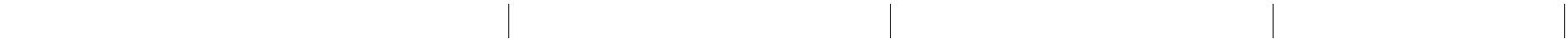 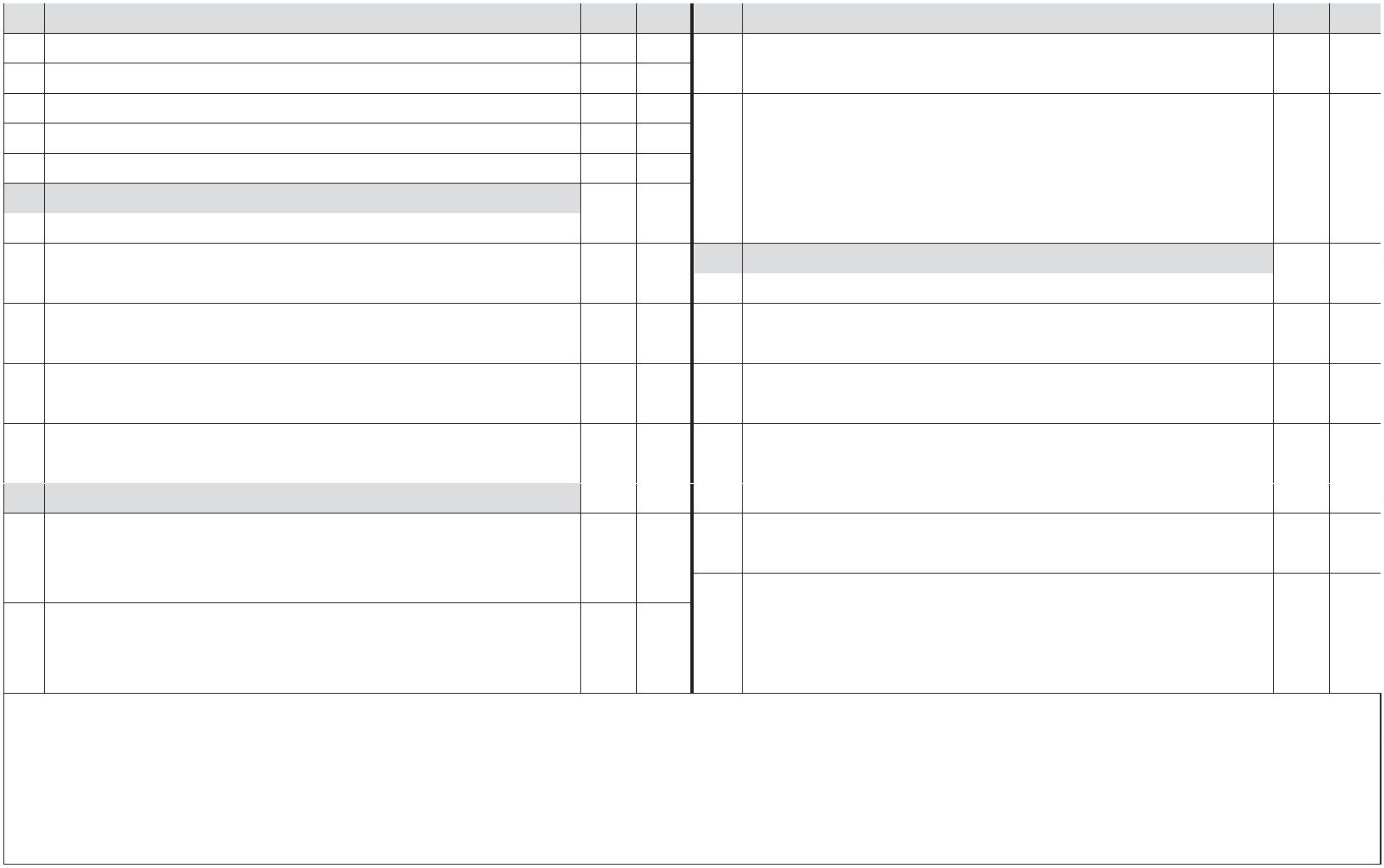 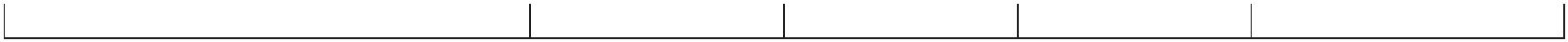 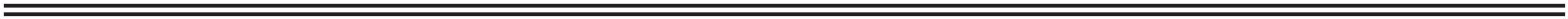 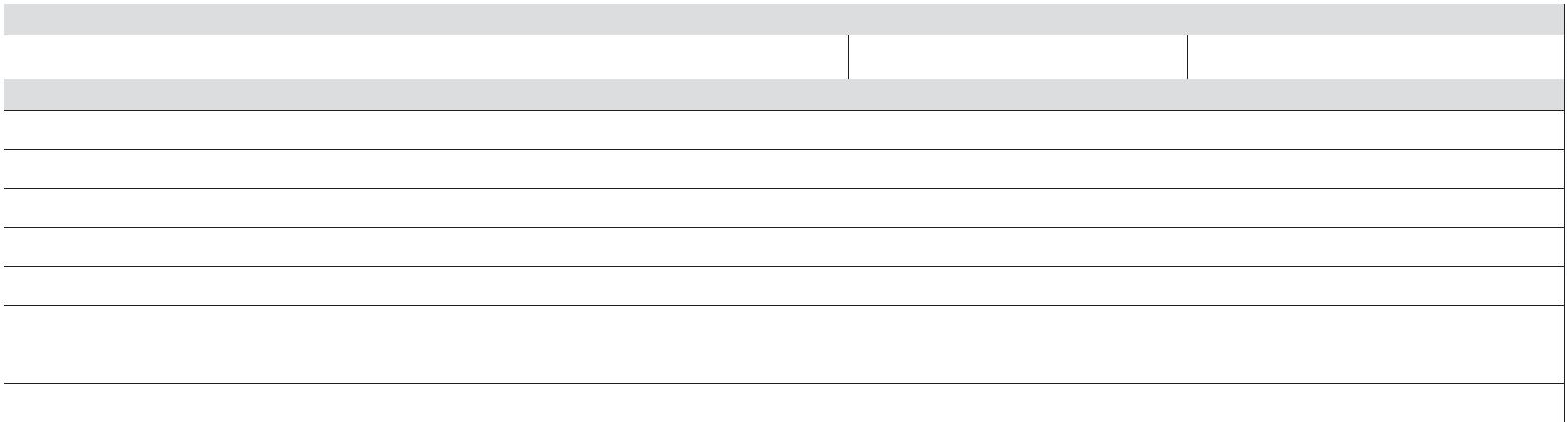 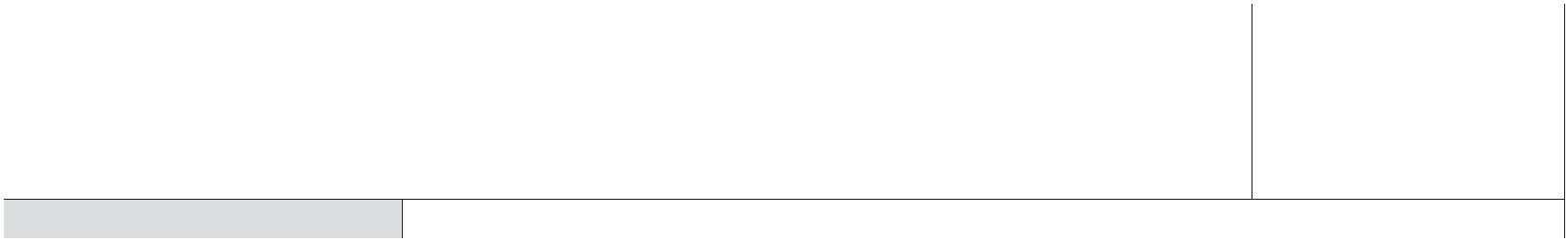 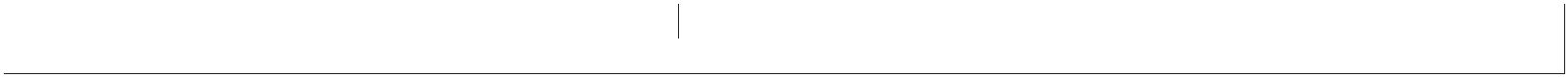 